	В целях  популяризации памятных дат России, патриотического воспитания населения МО МР «Печора» и на основании Указа Главы РК от 24.06.2021 г. № 82 «Об установлении в Республике Коми Дня ветерана боевых действий»Подготовить и провести 01 июля 2022 года в 12.00 у памятника ветеранам боевых действий, участникам локальных войн и вооруженных конфликтов «Бронзовый солдат» митинг, посвященный Дню ветерана боевых действий (далее – митинг).Утвердить смету расходов на проведение митинга согласно приложению.Управлению культуры и туризма МР «Печора» (К.К. Потапова) подготовить сценарий мероприятия и провести митинг.Отделу благоустройства, дорожного хозяйства и транспорта администрации МР «Печора» (Д.М. Мижерич)  подготовить для проведения митинга территорию около памятника ветеранам боевых действий, участникам локальных войн и вооруженных конфликтов «Бронзовый солдат». Отделу информационно-аналитической работы и контроля администрации МР «Печора» (Ж.В. Бревнова) опубликовать анонс о проведении митинга и обеспечить информационное сопровождение мероприятия.Административно-хозяйственному отделу администрации МР «Печора» (Н.Н. Ракитина) приобрести гвоздики для проведения митинга.Рекомендовать ОМВД России по г. Печоре (А.И. Махмутов)              (по согласованию) обеспечить охрану общественного порядка и перекрытие улиц от автомобильного движения в период проведения митинга.Настоящее распоряжение подлежит размещению на официальном сайте муниципального района «Печора».Контроль за выполнением распоряжения оставляю за собой.Приложение к распоряжению администрации МР «Печора» от «_28_»  июня 2022 года № 461-рСметарасходов на проведение митинга, посвященного Дню ветерана боевых действийАДМИНИСТРАЦИЯ МУНИЦИПАЛЬНОГО РАЙОНА «ПЕЧОРА»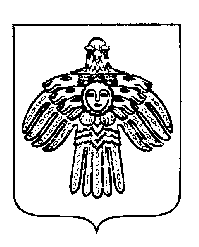 «ПЕЧОРА»  МУНИЦИПАЛЬНÖЙ  РАЙОНСААДМИНИСТРАЦИЯ РАСПОРЯЖЕНИЕТШÖКТÖМРАСПОРЯЖЕНИЕТШÖКТÖМРАСПОРЯЖЕНИЕТШÖКТÖМ«  28 »   июня  2022 г.г. Печора,  Республика Коми                                  № 461-рО подготовке и проведении митинга,    посвященного Дню ветерана боевых действийГлава муниципального района – руководитель администрацииВ.А. Серов № п/пНаименование Кол-во Стоимость, руб. Сумма, руб.Источник финансированияОтветственный   1234567Цветы живые (гвоздики)30702 100Бюджет МР «Печора»Административно-хозяйственный отдел администрации МР «Печора»